Załącznik nr 3 do OPZStacja Jeżewo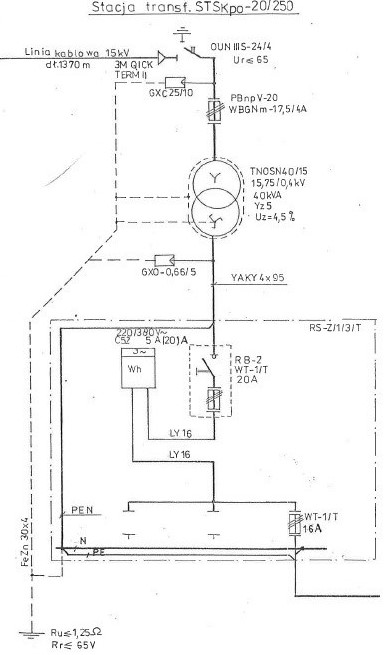 Linia zasilająca Jeżewo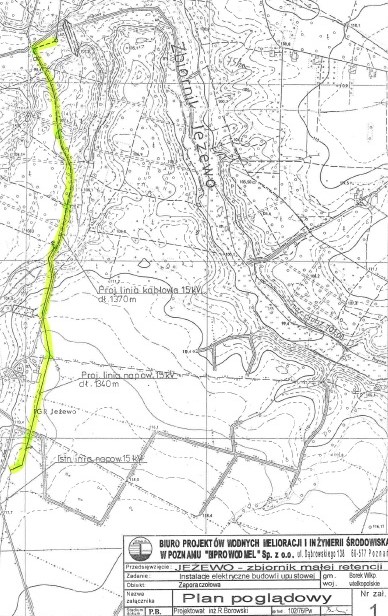 Stacja Kąty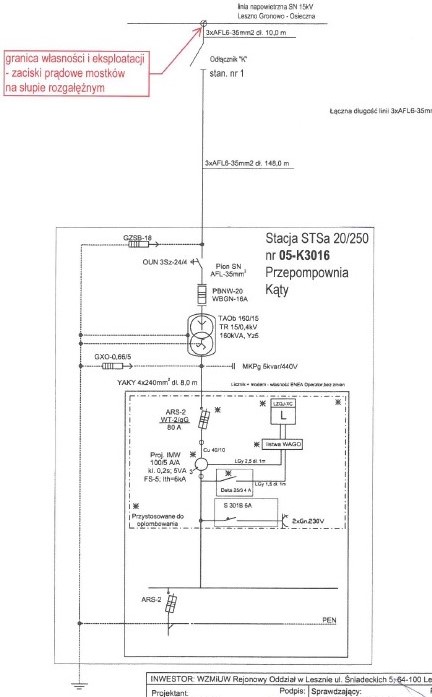 Stacja Nielęgowo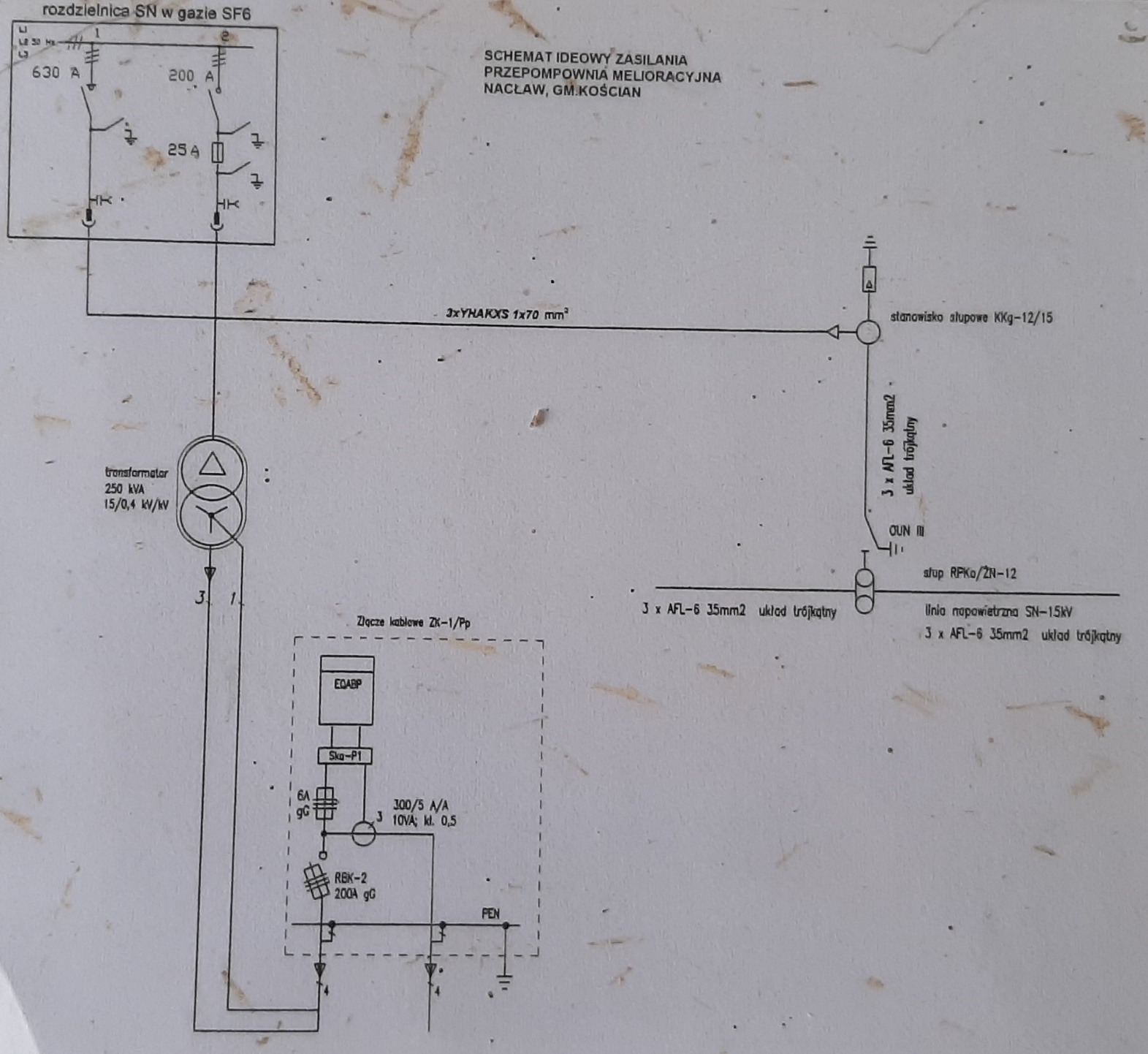 Stacja Orłowo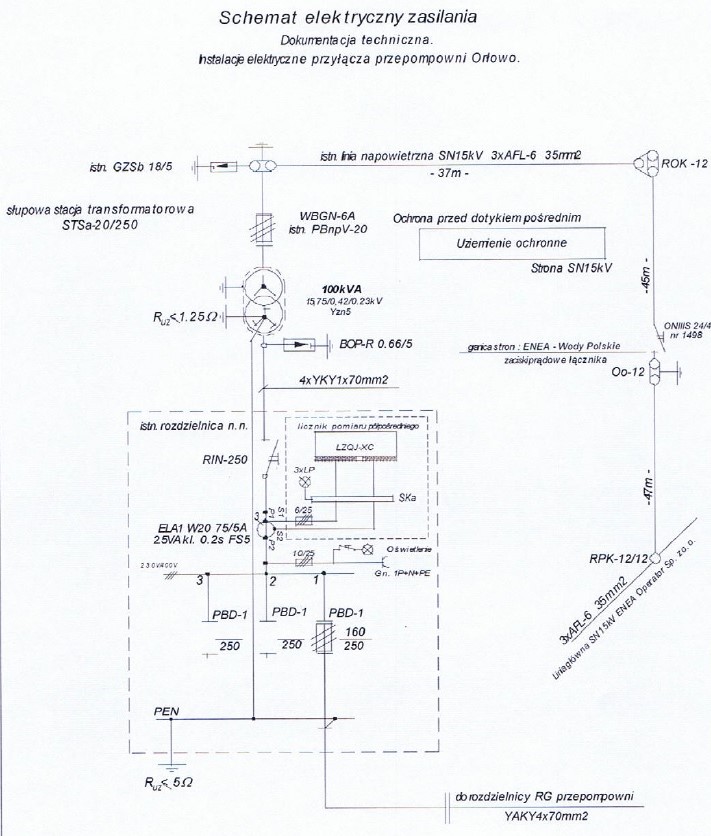 Stacja Wojnowice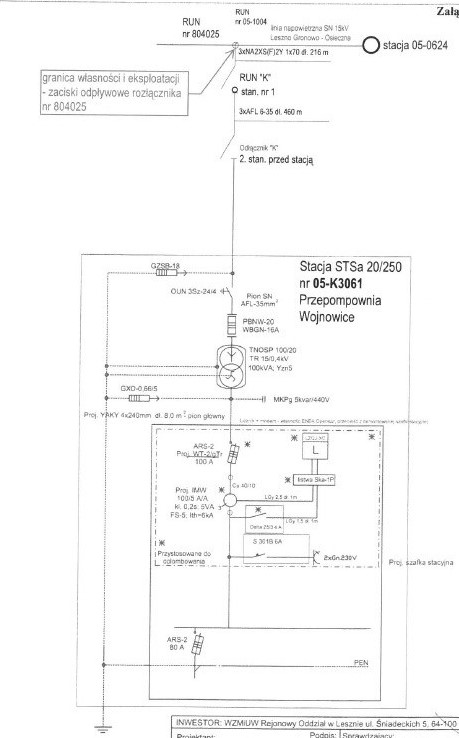 Stacja ŚremSchemat 15 kV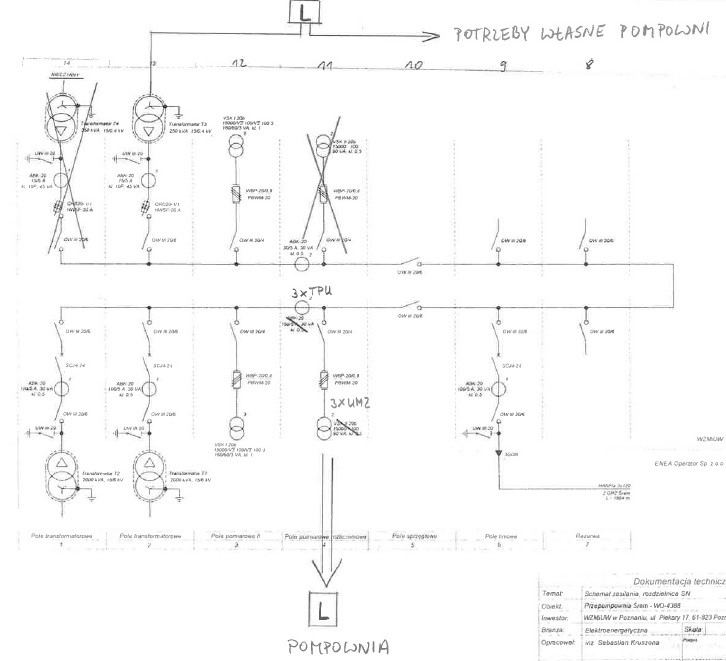 Schemat 6 kV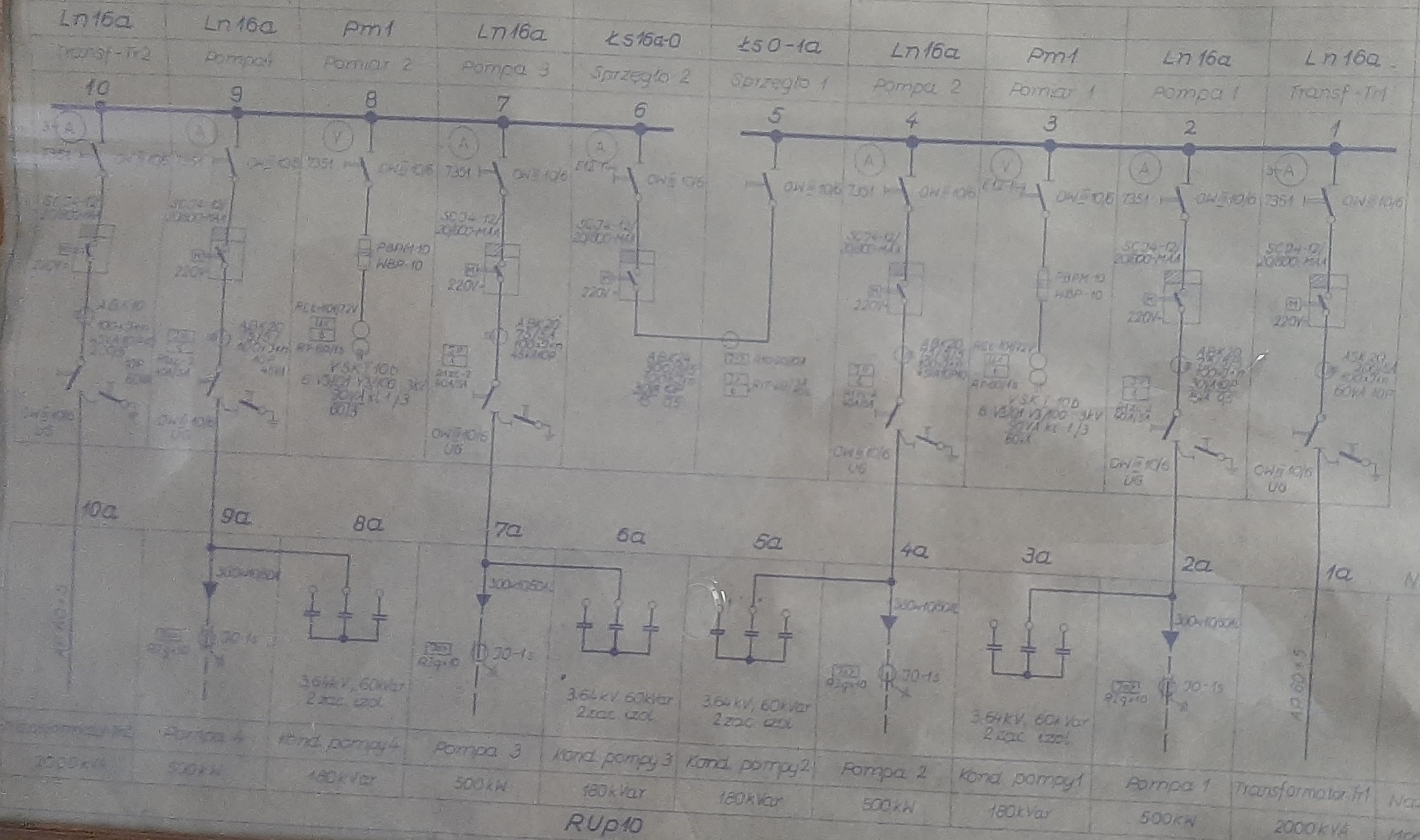 